Приложение № 6к муниципальной программе «Развитие жилищно-коммунального хозяйства и повышение энергетической эффективности в Асбестовском городском округе до 2020 года»Механизм реализации подпрограммы 8 «Формирование современной городской среды на территории Асбестовского городского округа»Для поддержания дворовых территорий и мест массового пребывания населения              в технически исправном состоянии и приведения их в соответствие с современными требованиями комфортности разработана настоящая Подпрограмма. Комплексное благоустройство территорий включает в себя проект по созданию, реконструкции и (или) капитальному ремонту элементов благоустройства. Целенаправленная работа по благоустройству дворовых территорий предусматривается исходя из:Минимального перечня работ:— покрытие поверхности – твердые (капитальные), мягкие (некапитальные), газонные, комбинированные;— обеспечение наружного освещения – светотехническое оборудование, предназначенное для утилитарного, архитектурного, ландшафтного, рекламного и иных видов освещения, соответствующее требованиям, в том числе СП 52.13330.2011.Свод правил. Естественное и искусственное освещение;— установка скамеек, урн для мусора.Дополнительного перечня работ:— сопряжение поверхностей – различные виды бортовых камней, пандусы, ступени, лестницы;— озеленение – живые изгороди, боскеты, шпалеры, газоны, цветники, деревья, различные виды посадок;— ограждение – постоянного назначения в виде живых изгородей из однородных или многорядных посадок кустарников, из сборных железобетонных элементов, металлических секций и других материалов, разрешенных к использованию;— установка малых архитектурных форм – элементы монументально-декоративного назначения- декоративные стенки, беседки, цветочницы, вазоны для цветов, скульптуры; водные устройства; городская мебель-различные виды скамей и столы; коммунально-бытовое оборудование – мусоросборники, контейнеры, урны;— установка игрового и (или) спортивного оборудования – игровые, физкультурно-оздоровительные устройства, сооружения и (или) комплексы;— оборудование площадки (хозяйственного назначения, игр детей, отдыха взрослых, занятий спортом, установки коммунально-бытового оборудования, выгула и дрессировки собак, автомобильные).Перед началом работ по комплексному благоустройству двора разрабатывается эскизный проект мероприятий, а при необходимости — рабочий проект. Все мероприятия планируются с учетом создания условий для жизнедеятельности инвалидов.Форма участия (финансовое и (или) трудовое) и доля участия заинтересованных лиц в выполнении минимального перечня работ и дополнительного перечня работ по благоустройству дворовых территорийФормирование комфортной городской среды на территории Асбестовского городского округа подразумевает повышение уровня вовлеченности граждан, организаций, возможности финансового и трудового участия в реализацию мероприятий программы.Настоящий раздел устанавливает условия формы участия (финансовое и (или) трудовое) и доли участия заинтересованных лиц в выполнении минимального перечня работ и дополнительного перечня работ по благоустройству дворовых территорий.К заинтересованным лицам относятся: собственники помещений в многоквартирных домах, собственники иных зданий и сооружений, расположенных в границах дворовой территории и (или) территории общего пользования, подлежащей благоустройству (далее – заинтересованные лица).Заинтересованные лица вправе принять участие в реализации мероприятий по благоустройству дворовой территории, предусмотренных Подпрограммой, путем выбора формы и доли такого участия.В реализации мероприятий по благоустройству дворовой территории в рамках минимального и дополнительного перечней работ по благоустройству предусмотрены следующие формы участия заинтересованных лиц, организаций: финансовое и (или) трудовое.Трудовое участие может быть осуществлено в виде выполнения жителями следующих неоплачиваемых работ, не требующих специальной квалификации:— подготовка объекта (дворовой территории) к началу работ (земляные работы, снятие старого оборудования, уборка мусора);— другие работы (покраска оборудования, озеленение территории, посадка деревьев).Решение о форме и доле трудового участия принимается заинтересованными лицами и предоставляется в составе предложения о включении дворовой территории в Подпрограмму «Формирование современной городской среды на территории Асбестовского городского округа» собственниками помещений в многоквартирных домах в виде протокольно оформленного решения общего собрания собственников. В ходе рассмотрения предложений заинтересованных лиц о включении дворовой территории в Подпрограмму предложения, в которых предусмотрено и финансовое и трудовое участие имеют преимущество над предложениями, где выбрана только одна форма участия.Порядок аккумулирования и расходования средств заинтересованных лиц, направляемых на выполнение минимального и дополнительного перечня работ по благоустройству дворовых территорий 1. Настоящий Порядок аккумулирования расходования и средств заинтересованных лиц, направляемых на выполнение минимального и дополнительного перечней работ по благоустройству дворовых территорий Асбестовского городского округа, регламентирует процедуру аккумулирования расходования и средств заинтересованных лиц, направляемых на выполнение минимального и дополнительного перечней работ по благоустройству дворовых территорий Асбестовского городского округа, механизм контроля за их расходованием, а также устанавливает порядок и формы финансового и (или) трудового участия граждан в выполнении указанных работ.1.1. Для целей настоящего Порядка под заинтересованными лицами понимаются собственники помещений многоквартирных домов, собственники иных зданий и сооружений, расположенных в границах дворовой территории, подлежащей благоустройству.1.2. Мероприятия по благоустройству дворовых территорий Асбестовского городского округа, финансируемые за счет бюджетных средств, осуществляются по минимальному и дополнительному перечню видов работ по благоустройству дворовых территорий.Минимальный перечень видов работ по благоустройству дворовых территорий включает     в себя ремонт дворовых проездов, обеспечение освещением дворовых территорий, установку скамеек, урн для мусора.В рамках дополнительного перечня видов работ осуществляется оборудование детских площадок, оборудование спортивных площадок, устройство автомобильных парковок, озеленение территории, установка малых архитектурных форм.1.3. Заинтересованные лица принимают решение о финансовом и (или) трудовом участии в реализации мероприятий по благоустройству дворовых территорий по минимальному и дополнительному перечню работ. Решение принимается на общем собрании собственников помещений многоквартирного дома, которое проводится в соответствии с требованиями статей 44 – 48 Жилищного кодекса Российской Федерации.2. Порядок формы и финансового и трудового участия2.1. Под формой финансового понимается участия минимальная доля финансового участия заинтересованных лиц в выполнении минимального и дополнительного перечней работ по благоустройству дворовых территорий в размере, установленном органом местного самоуправления.При выполнении работ по благоустройству дворовой территории Асбестовского городского округа заинтересованные лица вправе обеспечить финансовое участие в размере не менее 0,5 процента от общей стоимости мероприятий по благоустройству дворовой территории. Стоимость мероприятий определяется на основании сметного расчета.2.2. Под формой трудового участия понимается неоплачиваемая трудовая деятельность заинтересованных лиц, имеющая социально полезную направленность, не требующая специальной квалификации. 2.3. Документы, подтверждающие форму участия заинтересованных лиц в реализации мероприятий по благоустройству, предусмотренных минимальным и (или) дополнительным перечнями, предоставляются в Муниципальное казенное учреждение «Управление заказчика жилищно-коммунального хозяйства города Асбеста»(далее – МКУ «УЗ ЖКХ г. Асбеста»).В качестве документов, подтверждающих финансовое участие, могут быть представлены копии платежных поручений о перечислении средств или внесении средств на счет, открытый   в установленном порядке, копия ведомости сбора средств с физических лиц, которые впоследствии также вносятся на счет, открытый в соответствии с настоящим Порядком. Документы, подтверждающие финансовое участие, представляются в МКУ «УЗ ЖКХ     г. Асбеста» не позднее 2 дней со дня перечисления денежных средств в установленном порядке.В качестве документов (материалов), подтверждающих трудовое участие могут быть представлены отчет подрядной организации о выполнении работ, включающей информацию о проведении мероприятия с трудовым участием граждан, отчет совета многоквартирного дома, лица, управляющего многоквартирным домом о проведении мероприятия с трудовым участием граждан. При этом рекомендуется в качестве приложения к такому отчету представлять фото-, видеоматериалы, подтверждающие проведение мероприятия с трудовым участием граждан.3. Порядок аккумулирования расходования и средств3.1. При принятии решения на общем собрании собственников многоквартирного дома о финансовом участии заинтересованных лиц в реализации мероприятий по благоустройству дворовой территории сбор средств заинтересованных лиц обеспечивает организация, осуществляющая управление многоквартирным домом (далее – управляющая организация).3.2. После утверждения дизайн-проекта организационным комитетом и его согласования с представителем заинтересованных лиц МКУ «УЗ ЖКХ г. Асбеста» заключает с управляющей организацией соглашение, в котором указывается объект благоустройства, реквизиты для перечисления средств, определяются порядок и сумма перечисления денежных средств заинтересованными лицами, а также реквизиты счета, на который подлежат возврату денежные средства заинтересованных лиц в случаях определенных соглашением.3.3. Средства заинтересованных лиц зачисляются управляющей на счет организации,  открытый в российской кредитной организации, величина собственных средств (капитала) которой составляет не менее 20 миллиардов рублей.3.4. Собранные средства управляющая организация перечисляет на лицевой счет администратора доходов бюджета Асбестовского городского округа – МКУ «УЗ ЖКХ               г. Асбеста» до начала работ по благоустройству дворовой территории.3.5. МКУ «УЗ ЖКХ г. Асбеста» обеспечивает учет поступающих от управляющей организации денежных средств в разрезе многоквартирных домов, дворовые территории которых подлежат благоустройству.МКУ «УЗ ЖКХ г. Асбеста» ежемесячно обеспечивает:- опубликование на официальном сайте администрации Асбестовского городского округа  информационно-телекоммуникационной сети «Интернет» данных о поступивших от управляющих организаций денежных средствах в разрезе многоквартирных домов, дворовые территории которых подлежат благоустройству;- направление данных о поступивших от управляющих организаций денежных средствах           в разрезе многоквартирных домов, дворовые территории которых подлежат благоустройству,    в адрес уполномоченного организационного комитета.3.6. Расходование денежных средств заинтересованных лиц осуществляется МКУ        «УЗ ЖКХ г. Асбеста» на оплату минимального и дополнительного перечней работ по благоустройству дворовых территорий в соответствии с условиями соглашений, заключенных на основании пункта 3.2 настоящего Порядка.3.7. В целях реализации мероприятий по благоустройству дворовых территорий МКУ «УЗ ЖКХ г. Асбеста» заключает муниципальные контракты в соответствии с Федеральным законом от 05.04.2013 № 44-ФЗ «О контрактной системе в сфере закупок товаров, работ, услуг для обеспечения государственных муниципальных и нужд».3.8. МКУ «УЗ ЖКХ г. Асбеста» обеспечивает возврат управляющим организациям денежных средств заинтересованных лиц в срок до 31 декабря текущего года при условии:- экономии денежных средств по итогам конкурсных процедур;- неисполнения работ по благоустройству дворовой территории многоквартирного дома по вине подрядной организации;- возникновения обстоятельств непреодолимой силы;- возникновения иных случаев, предусмотренных действующим законодательством.4. Контроль за соблюдением порядка условий4.1. Контроль за расходованием средств заинтересованных лиц, направленных на выполнение минимального и дополнительного перечня работ для благоустройства дворовой территории, осуществляется уполномоченным организационным комитетом, собственниками помещений многоквартирного дома, советом многоквартирного дома, в соответствии с действующим законодательством.4.2.Финансовый контроль за целевым использованием средств осуществляется Финансовым управлением администрации Асбестовского городского округа.Нормативная стоимость (единичные расценки) работ по благоустройству дворовых территорий, входящих в минимальный перечень таких работЕдиничные расценки по устройству поверхностей* Примечание: по состоянию на 01.05.2017Единичные расценкина освещение дворовых территорий* Примечание: по состоянию на 01.05.2017Единичные расценки на установку скамьи* Примечание: по состоянию на 01.05.2017Единичные расценкина установку урны* Примечание: по состоянию на 01.05.2017Условия о проведении мероприятий по благоустройству дворовых и общественных территорий с учетом необходимости обеспечения физической, пространственной и информационной доступности зданий, сооружений, дворовых и общественных территорий для инвалидов и других маломобильных групп населенияВ рамках обсуждения благоустройства дворовой территории собственникам жилья и в рамках обсуждения и утверждения предложений о включении в Подпрограмму общественной территории администрацией Асбестовского городского округа необходимо рассмотреть и согласовать следующие виды работы:- соблюдение требуемого уклона при устройстве съездов с тротуаров на транспортный проезд;- соблюдение высоты бордюров по краям пешеходных путей;- соблюдение количества и габаритных размеров парковочных мест на автостоянках для транспорта маломобильных групп и инвалидов;- установка подъездных пандусов, поручней.Порядок разработки, обсуждения с заинтересованными лицами и утверждения дизайн-проектов благоустройства дворовых территорий1. Настоящий порядок устанавливает процедуру разработки, обсуждения с заинтересованными лицами и утверждения дизайн-проектов благоустройства дворовой территории, включаемых в муниципальную подпрограмму «Формирование современной городской среды на территории Асбестовского городского округа (далее - Порядок).2. Для целей Порядка применяются следующие понятия:2.1. Дворовая территория - совокупность территорий, прилегающих к многоквартирным домам, с расположенными на них объектами, предназначенными для обслуживания и эксплуатации таких домов, и элементами благоустройства этих территорий, в том числе парковками (парковочными местами), тротуарами и автомобильными дорогами, включая автомобильные дороги, образующие проезды к территориям, прилегающим к многоквартирным домам.2.2. Заинтересованные лица - собственники помещений в многоквартирных домах, собственники иных зданий и сооружений, расположенных в границах дворовой территории, подлежащей благоустройству.3. Разработка дизайн - проекта обеспечивается Управлением архитектуры и градостроительства администрации Асбестовского городского округа, муниципальным казенным учреждением «Управлением заказчика жилищно-коммунального хозяйства города Асбеста» (далее - уполномоченные органы).4. Дизайн-проект разрабатывается в отношении дворовых территорий, прошедших отбор, исходя из даты представления предложений заинтересованных лиц в пределах выделенных лимитов бюджетных ассигнований.В случае совместной заявки заинтересованных лиц, проживающих в многоквартирных домах, имеющих общую дворовую территорию, дизайн - проект разрабатывается на общую дворовую территорию.4. В дизайн - проект включается текстовое и визуальное описание проекта благоустройства, в том числе концепция проекта и перечень (в том числе визуализированный) элементов благоустройства, предполагаемых к размещению на соответствующей территории.Содержание дизайн-проекта зависит от вида и состава планируемых работ. Дизайн-проект может быть подготовлен в виде проектно-сметной документации или в упрощенном виде - изображение дворовой территории на топографической съемке в масштабе с отображением текстового и визуального описания проекта благоустройства дворовой территории и техническому оснащению площадок исходя из минимального и дополнительного перечней работ, с описанием работ и мероприятий, предлагаемых к выполнению, со сметным расчетом стоимости работ исходя из единичных расценок.6. Разработка дизайн - проекта включает следующие стадии:6.1. Осмотр дворовой территории, предлагаемой к благоустройству, совместно с представителем заинтересованных лиц.6.2. Разработка дизайн – проекта.6.3. Согласование дизайн-проекта благоустройства дворовой территории с представителем заинтересованных лиц.6.4. Утверждение дизайн-проектаорганизационным комитетом.7. Представитель заинтересованных лиц обязан рассмотреть представленный дизайн-проект в срок не превышающий двух календарных дней с момента его получения и представить в администрацию Асбестовского городского округа согласованный дизайн-проект или мотивированные замечания.В случае не урегулирования замечаний, администрация Асбестовского городского округа передает дизайн-проект с замечаниями представителя заинтересованных лиц организационному комитету для проведения обсуждения с участием представителя заинтересованных лиц и принятия решения по дизайн-проекту.8. Дизайн - проект утверждается организационным комитетом, решение об утверждении оформляется в виде протокола заседания комитета.Прогноз ожидаемых результатов и описание основных возможных рисков реализации муниципальной программыВ результате реализации муниципальной Подпрограммы планируется:— повышение уровня благоустройства муниципальных территорий общего пользования и дворовых территорий;— обеспечение комфортности проживания жителей Асбестовского городского округа.При реализации муниципальной Подпрограммы возможно возникновение следующих рисков, которые могут препятствовать достижению планируемых результатов:— риски, связанные с изменением бюджетного законодательства;— финансовые риски: финансирование муниципальной Подпрограммы не в полном объеме в связи с неисполнением доходной части бюджета города.В таком случае муниципальная Подпрограмма подлежит корректировке.Установка скамеекУстановка скамеек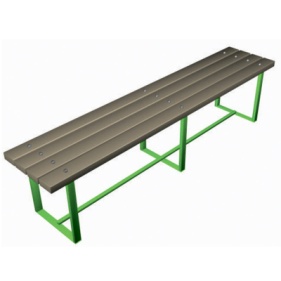 Скамья без спинки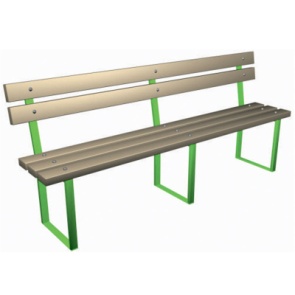 Скамья со спинкойУстановка урнУстановка урн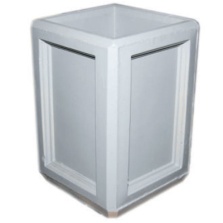 Урна бетонная№ п/пНаименование работЕд.изм.Стоимость с НДС в руб.*(не более)Земляные работы1Разработка грунта с перемещением до 10 м бульдозерами мощностью 96 кВт (130 л.с.), группа грунтов 3м316,062При перемещении грунта на каждые последующие 10 м добавлять к расценке 01-01-031-03м374,383Планировка площадей механизированным способом, группа грунтов 3м21,864Уплотнение грунта прицепными катками на пневмоколесном ходу 25 т на первый проход по одному следу при толщине слоя 25 смм319,625На каждый последующий проход по одному следу добавлять к расценке 01-02-001-01м311,056Разработка грунта с погрузкой на автомобили-самосвалы экскаваторами с ковшом вместимостью 0,65 (0,5-1) м3, группа грунтов 3м356,217Перевозка грузов автомобилями-самосвалами грузоподъемностью 10 т, работающих вне карьера, на расстояние: до 5 км I класс грузат67,518Работа на отвале, группа грунтов 2-3м34,42Тротуар (асфальтовое покрытие)9Устройство подстилающих и выравнивающих слоев оснований из щебням3471,8610Щебень из природного камня для строительных работ марка 800, фракция 5(3)-10 ммм31332,611Укладка и пропитка с применением битума щебеночных оснований толщиной 8 смм2297,4112На каждый 1 см изменения толщины щебеночных оснований добавлять или исключать к расценке 27-06-024-06м257,8913Устройство покрытия толщиной 4 см из горячих асфальтобетонных смесей пористых крупнозернистых, плотность каменных материалов 2,5-2,9 т/м3м2408,8114Одиночная поверхностная обработка усовершенствованных покрытий битумом с применением щебням254,2315Установка бортовых камней бетонных при других видах покрытийм508,2516Камни бортовые БР 100.20.8 /бетон В22,5 (М300), объем 0,016 м3/ (ГОСТ 6665-91)шт.179,39№Вид работыЕд.измеренияСтоимость с НДС, руб.*(не более)Монтажные работы1Устройство постели при одном кабеле в траншеем50,612Кабель до 35 кВ в готовых траншеях без покрытий, масса 1 м до 2 кгм51,113Заделка концевая с термоусаживающимися полиэтиленовыми перчатками для 3-4-жильного кабеля с бумажной изоляцией напряжением до 1 кВ, сечение одной жилы: до 35 мм2шт370,194Счетчики, устанавливаемые на готовом основании трехфазныешт239,795Прибор или аппаратшт340,776Затягивание провода в проложенные трубы и металлические рукава первого одножильного или многожильного в общей оплетке, суммарное сечение до 2,5 мм2м14,927Установка стальных опор промежуточных свободностоящих, одностоечных массой до 2 тт22872,848Прожектор с лампами мощностью до 1000 Вт, устанавливаемый блоками на стальной мачте, количество прожекторов в блоке 2блок3863,84Материалы9Счетчик электрической энергии электронный, трехфазный Меркурий 230АRT-01 Р(Q) С(R) SIN, 5(60)А (многотарифный)шт4798,4210Светильники НПП 03-100-001-МУ3шт1129,2111Муфта термоусаживаемая концевая внутренней установкикомпл.5219,3912Муфта термоусаживаемая концевая наружной установкикомпл.4695,4613Бокс 1-1-Н навесной (250х350х170 мм)шт712,1114Выключатели автоматические АК50 КБ-3МГ УХЛ I-50Ашт3293,9015Выключатели автоматические «IEK» ВА47-100 1Р 100А, характеристика Сшт444,0516Выключатели автоматические «IEK» ВА47-100 2Р 100А, характеристика Сшт887,7717Зажим плашечныйшт24522,9318Кабель силовой с алюминиевыми жилами с ПЭ изоляцией бронированный стальными лентами с наружным покровом типа ШВ сеч. 4х16 м120,1819Кабель силовойс алюминиевыми жилами с ПЭ изоляцией бронированный стальными лентами с наружным покровом типа ШВ сеч. 5х16 м147,8020Провода силовые для электрических установок на напряжение до 450 В с медной жилой марки ПВ1, сечением 2,5 мм2м18381,8921Песок для строительных работ из отсевов дробления, марка 400 среднийм3888,3522Лента сигнальная "Электра" ЛСЭ 150м17,2323Опора SAL-80 стандартная алюминиевая конусообразная бесшовная высотой 8м.компл.23032,6724Светильник наружного освещения с СД лампой MARK LED 100W шт12142,19Земляные работы25Разработка грунта в траншеях экскаватором «обратная лопата» с ковшом вместимостью 0,5 (0,5-0,63) м3, группа грунтов 3м364,1226Разработка грунта вручную в траншеях глубиной до 2 м без креплений с откосами, группа грунтов 3м3606,5927Засыпка траншей и котлованов с перемещением грунта до 5 м бульдозерами мощностью 59 кВт (80 л.с.), группа грунтов 2м38,5128Засыпка вручную траншей, пазух котлованов и ям, группа грунтов 2м3190,5529Уплотнение грунта пневматическими трамбовками, группа грунтов 1-2м367,9730Устройство трубопроводов из асбестоцементных труб с соединением стальными манжетами до 2 отверстийканало-километр187831,0231Бурение ударно-канатным способом скважин диаметром: 300 мм в грунтах группы 4м4548,8232Бетон тяжелый, крупность заполнителя более 40 мм, класс В22,5 (М300)м35153,85№Вид работыЕд.измеренияСтоимость с НДС, руб.* (не более)Работа1Стоимость установки скамьишт1876Оборудование2СкамьяРазмеры: 1900*500*450шт55653Скамья со спинкойРазмеры: 1900*500*800шт6521№Вид работыЕд.измеренияСтоимость с НДС, руб.* (не более)Оборудование1Урна бетонная (монтаж не требуется)Размеры: 400*400*600шт.1785